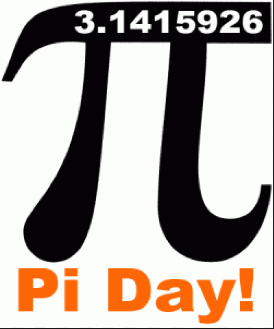 Pi Day is 3.14  -- We will celebrate Pi  Day on Friday, March 10.  Choose one of the following assignments. This counts as a project grade for Q3.   (50 points)Food option due Friday, March 10Other options due Friday, March 3Write and perform a song with 5 facts about Pi to the tune of a nursery           rhyme or another tune.  Must be typed.Write a creative story or poem with 5 facts about Pi.  Must be typed.Make a decorative poster about Pi that includes 5 facts about Pi.  Must be colorful, half poster size or larger.Make a decorative t-shirt that includes 5 facts about Pi.  Must be colorful with Pi designs as well as facts.  Make a decorative 3D Pi ornament.  Must be colorful.  5 facts about Pimust be typed and turn in with ornament.Memorize and say at least 40 digits of Pi.  5 facts about Pi must be typed and turned in. Bring any food that is round.  Decorate with Pi symbol or Pi number.  Calculate the area and circumference in terms of Pi … this will be done in class on Friday.  5 facts about Pi must be typed and turned in.                   (Please bring plates or napkins, and forks if it is edible)*** If you think of another creative way to illustrate Pi, let me know before        you start on it.***If you are absent on Friday, March 10, you may NOT use the food option***